Правильные действия во время паводка, наводненияПаводок - это подтопление местности в результате подъема уровня воды в реке, озере весной. Летние паводки обычно вызваны большим количеством дождей.Основными факторами опасности наводнений и паводков считают: разрушение домов и зданий, мостов; размыв железнодорожных и автомобильных дорог; аварии на инженерных сетях; уничтожение посевов; жертвы среди населения и гибель животных.Как действовать при угрозе паводкаДействия в случае угрозы возникновение паводка:· Внимательно слушайте информацию о чрезвычайной ситуации и инструкции о порядке действий, не пользуйтесь без необходимости телефоном, чтобы он был свободным для связи с вами.· Сохраняйте спокойствие, предупредите соседей, окажите помощь инвалидам, детям и людям преклонного возраста.· Узнайте в местных органах государственной власти и местного самоуправления место сбора жителей для эвакуации и готовьтесь к ней.· Подготовьте документы, одежду, наиболее необходимые вещи, запас продуктов питания на несколько дней, медикаменты. Сложите все в чемодан. Документы сохраняйте в водонепроницаемом пакете.· Разъедините все потребители электрического тока от электросети, выключите газ.· Перенесите ценные вещи и продовольствие на верхние этажи или поднимите на верхние полки.· Перегоните скот, который есть в вашем хозяйстве, на возвышенную местность.Действия в зоне внезапного затопления во время паводка:· Сохраняйте спокойствие, не паникуйте.· Быстро соберите необходимые документы, ценности, лекарства, продукты и прочие необходимые вещи.· Окажите помощь детям, инвалидам и людям преклонного возраста. Они подлежат эвакуации в первую очередь.· По возможности немедленно оставьте зону затопления.· Перед выходом из дома отключите электро- и газоснабжение, погасите огонь в печах. Закройте окна и двери, если есть время - закройте окна и двери первого этажа досками (щитами).· Отворите хлев - дайте скоту возможность спасаться.· Поднимитесь на верхние этажи. Если дом одноэтажный - займите чердачные помещения.· До прибытия помощи оставайтесь на верхних этажах, крышах, деревьях или других возвышениях, сигнализируйте спасателям, чтобы они имели возможность быстро вас обнаружить.· Проверьте, нет ли вблизи пострадавших, окажите им, по возможности, помощь.· Оказавшись в воде, снимите с себя тяжёлую одежду и обувь, отыщите вблизи предметы, которыми можно воспользоваться до получения помощи.· Не переполняйте спасательные средства (катера, лодки, плоты)
Возвращаясь домой после спада воды:- Остерегайтесь порванных и провисших электрических проводов. Перед тем, как войти в здание проверьте, не угрожает ли оно обрушением или падением какого-либо предмета.- Проветрите здание (для удаления накопившихся газов).- Не употребляйте в пищу продукты питания, которые были в контакте с водой.- Не употребляйте питьевую воду из затопленных колодцев.- Перед входом в свой дом убедитесь в его надёжности, проветрите помещение, не включайте электроприборы, не пользуйтесь источниками открытого огня, не пользуйтесь спичками до полного проветривания помещений, проверьте исправность электропроводки, трубопроводов газоснабжения, водопровода и канализации, не пользуйтесь ими до получения соответствующего разрешения специалистов.- Для просушивания помещений откройте все двери и окна, уберите грязь с пола и стен, откачайте воду из подвалов.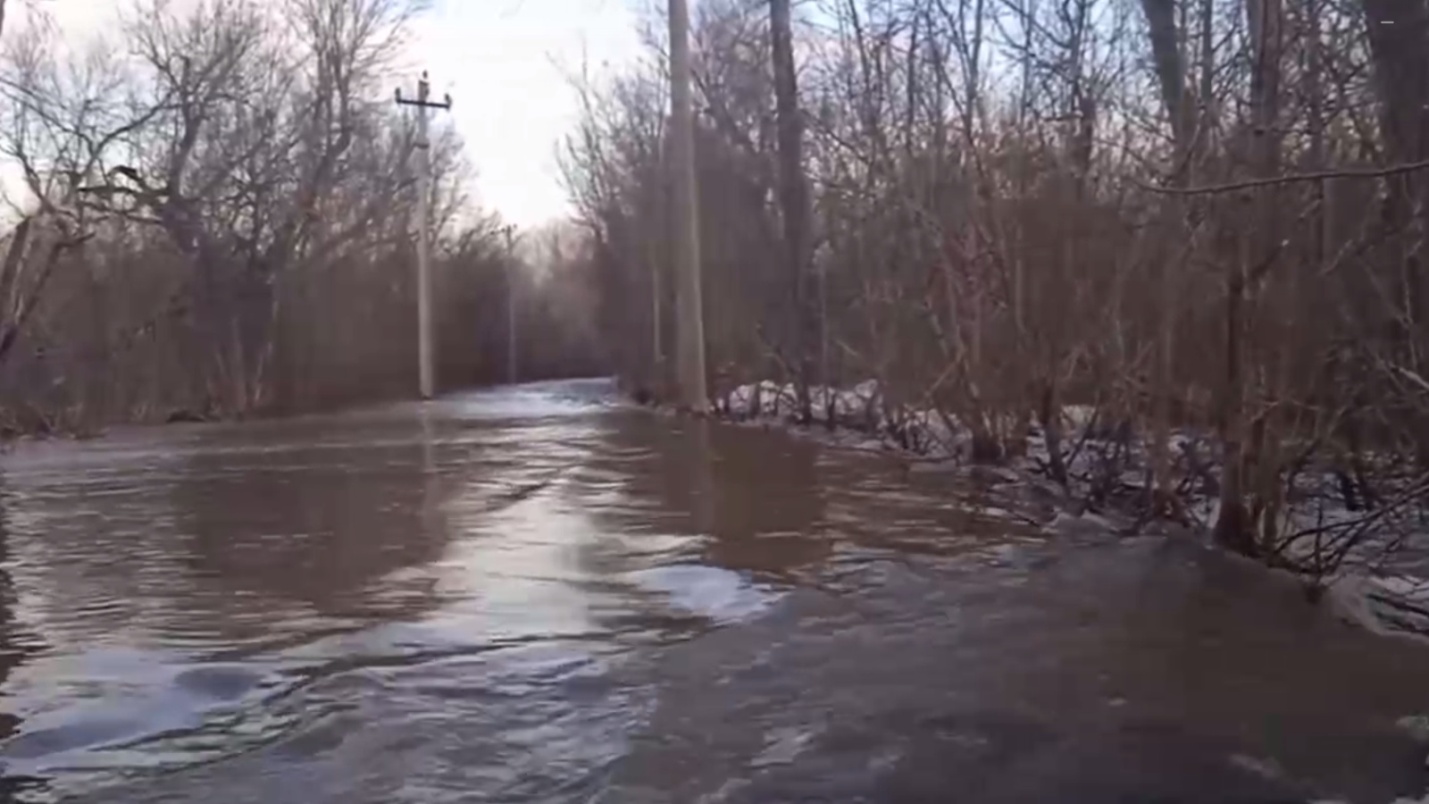 